The purpose of the Primary Care Registry is to identify local primary care* practitioners who would be willing to participate in COVID-19 vaccination clinics led or supported by Public Health Sudbury & Districts. These could be mass immunization clinics for identified eligible recipients or mobile clinics hosted in locations where people live or congregate (e.g. LTCH, shelters). Individuals who are registered agree to be contacted by Public Health to schedule their participation in clinics, pending availability. Public Health Sudbury & Districts commits to ensuring the Registry information is kept confidential and is used only for the purpose described herein.*For the purpose of the Registry, primary care is defined as health professionals who have the authority to administer COVID-19 vaccine without a medical directive (i.e. MDs, NPs, RNs and RPNs, pharmacists, pharmacist interns, registered pharmacy students or pharmacy technicians).The information gathered in this form will be used to develop a Primary Care Registry for primary care providers that are willing to administer vaccinations. The information will be stored and accessed to determine scheduling of the COVID -19 vaccination delivery clinics and for required statistical purposes.  If there are any questions about this, please contact the Public Health Sudbury and Districts Privacy Officer at 705.522.9200.By completing and submitting this information you are acknowledging that you are qualified to administer vaccinations, a member in good standing with your respective regulatory body, will be providing services under your own authority and understand and accept that your information will be used as identified above. Public Health Sudbury & Districts will maintain, as required, a record of each vaccination site where we have deployed primary care providers to render services. This information must be made available to the ministry upon request. Primary care provider service claims may be ineligible for payment unless this information is maintained and available upon request.  Please see page 2 for the confidentiality agreement.I,      , state for the duration I am at the Public Health Sudbury & Districts and thereafter:Send completed form to hr@phsd.ca.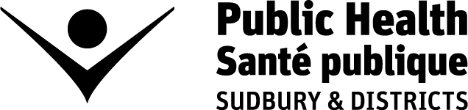 Primary Care* Registry
Contact Information (Individual primary care provider or organization)Contact Information (Individual primary care provider or organization)Contact Information (Individual primary care provider or organization)Contact Information (Individual primary care provider or organization)Contact Information (Individual primary care provider or organization)Contact Information (Individual primary care provider or organization)Last NameFirst NameFirst NameFirst NameFirst NameFirst NameAddressAddressCityCityProvincePostal CodeEmail AddressEmail AddressEmail AddressPhone NumberPhone NumberPhone NumberAvailabilityAvailabilityAvailabilityAvailabilityStart Date(yyyy-mm-dd)End Date(yyyy-mm-dd)Days of the Week/Time of Day(e.g. Tuesdays and Thursdays 5 to 9 p.m.)Days of the Week/Time of Day(e.g. Tuesdays and Thursdays 5 to 9 p.m.)Is this registration as part of an organization or as an individual?       Individual	  OrganizationIs this registration as part of an organization or as an individual?       Individual	  OrganizationIs this registration as part of an organization or as an individual?       Individual	  OrganizationIs this registration as part of an organization or as an individual?       Individual	  OrganizationName of organization (if applicable):Name of organization (if applicable):Name of organization (if applicable):Number of staff potentially available:Sector Preference (check all that apply)Sector Preference (check all that apply)Sector Preference (check all that apply)Sector Preference (check all that apply)  No Preference	  LTC/Retirement Homes	  Mass Immunization Clinics  Home Care Recipients	  Mobile Clinic	  First Nation  Community Facility	  Practice Setting  No Preference	  LTC/Retirement Homes	  Mass Immunization Clinics  Home Care Recipients	  Mobile Clinic	  First Nation  Community Facility	  Practice Setting  No Preference	  LTC/Retirement Homes	  Mass Immunization Clinics  Home Care Recipients	  Mobile Clinic	  First Nation  Community Facility	  Practice Setting  No Preference	  LTC/Retirement Homes	  Mass Immunization Clinics  Home Care Recipients	  Mobile Clinic	  First Nation  Community Facility	  Practice SettingGeographic Area (check all that apply)Geographic Area (check all that apply)Geographic Area (check all that apply)Geographic Area (check all that apply)  City of Greater Sudbury	  Chapleau  Sudbury East	  Espanola  Manitoulin Island (east)	  Manitoulin Island (west)  Manitoulin Island District	  Foleyet  Gogama 	  City of Greater Sudbury	  Chapleau  Sudbury East	  Espanola  Manitoulin Island (east)	  Manitoulin Island (west)  Manitoulin Island District	  Foleyet  Gogama 	  City of Greater Sudbury	  Chapleau  Sudbury East	  Espanola  Manitoulin Island (east)	  Manitoulin Island (west)  Manitoulin Island District	  Foleyet  Gogama 	  City of Greater Sudbury	  Chapleau  Sudbury East	  Espanola  Manitoulin Island (east)	  Manitoulin Island (west)  Manitoulin Island District	  Foleyet  Gogama 	Confidentiality AgreementThat I will maintain and aid in maintaining the confidentiality of all client and Public Health Sudbury & Districts records;That I will also maintain and aid in maintaining the confidentiality of all other client and Public Health Sudbury & Districts information obtained in the tenure of my relationship with Public Health Sudbury & Districts;That I will neither attempt to obtain nor communicate any client or Public Health Sudbury & Districts information not directly related or necessary to fulfill the requirements of my position/service at Public Health Sudbury & Districts;That I will return all files and documents (electronic and paper), property of Public Health Sudbury & Districts, in my possession at the completion of my term at Public Health Sudbury & Districts;Date:Signature:Or  Checked box substitutes for my signature. 
* If checked, this form must be submitted directly from the signee’s email account.